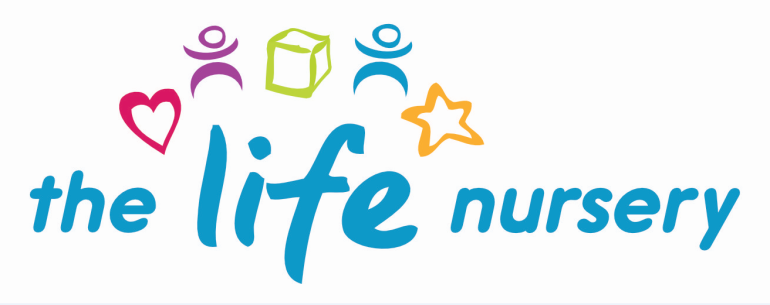 Nappy Changing PolicyNo child is excluded from participating in the Life Nursery who may, for any reason, not yet be toilet trained and who may still be wearing nappies or equivalent. We work with parents towards toilet training, unless there are medical or other developmental reasons why this may not be appropriate at the time.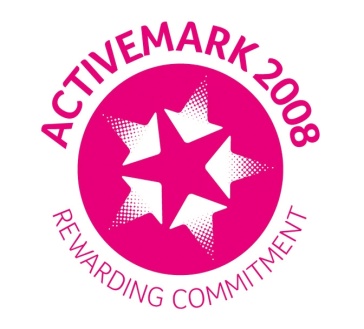 We provide nappy changing facilities and exercise good hygiene practices in order to accommodate children who are not yet able to be independent in toileting routines.We see toilet training as a self-care skill that children have the opportunity to learn with the full support and non-judgemental concern of adults.We ask parents/carers:-To make sure that wherever possible that children arrive at nursery wearing a clean nappy or ‘pull-ups’.Provide nappies, wipes and bags.The Life Nursery will ensure that:-The Life Nursery has a list of children in their care who are in nappies or ‘pull-ups’.Children are changed at 11 am and 2.30 pm as well as being checked regularly throughout the session and changed if needed. All members of staff who have an enhanced DBS check, undertake changing children in The Life Nursery.A checklist is completed every time a child is changed and this is displayed in the nappy changing area.The changing area is warm with a nappy changing unit to lay children.Gloves and aprons are put on by staff before changing starts and the areas are prepared.All staff are familiar with the hygiene procedures and carry these out when changing nappies.Children are encouraged to take an interest in using the toilet.Children are encouraged to wash their hands and have soap and paper towels to hand.Older children access the toilet when they have the need to and are encouraged to be independent.Nappies and pull ups are disposed of hygienically, bagged and put in the nappy bin. Cloth nappies, trainer pants and ordinary pants that have been wet or soiled are bagged for the parent to take home.Spray the changing mat/table with anti-bacterial spray and surrounding areas.Wash hands thoroughly using liquid soap.  Reviewed March 2019Policy read and agreed by:NameDate